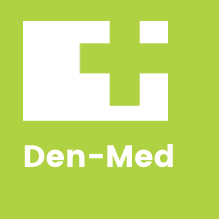 ZGODA PACJENTA NA LECZENIE PROTETYCZNEImię i nazwisko pacjenta, nr PESEL	Rodzaj planowanego uzupełnienia protetycznego:......................................................................................................................................................................................................................................................................................................................................................................................................................................................................................................... Zgodnie z art. 32 – 35 ustawy z dnia 5 grudnia 1996 r. o zawodach lekarza i lekarza dentysty (tekst jednolity Dz. U. z 2008 nr 136 poz. 857 z późniejszymi zmianami) oraz art. 16 -18 ustawy z dnia 6 listopada 2008 r. o prawach pacjenta i Rzeczniku Praw Pacjenta (Dz. U. 2009 r. Nr 52 poz. 417 z późn. zm.) wyrażam zgodę na wykonanie, wyżej opisanego, planowanego świadczenia zdrowotnego przez lek. dent. ........…………………................................................................w Klinice Den-Med s.c.. ul. Bohdanowicza 15/30 w Warszawie.Oświadczam, że udzieliłem(-am) wyczerpujących i prawdziwych informacji co do mojego stanu zdrowia – zgodnie z ankietą stanowiącą załącznik nr 1 do niniejszego oświadczenia. O wszelkich zmianach stanu mojego zdrowia zobowiązuję się powiadomić lekarza prowadzącego. Przyjmuję do wiadomości, że w/w są danymi poufnymi.Wyrażam zgodę na wykonanie dokumentacji radiologicznej oraz fotograficznej podczas zabiegów i po otrzymaniu uzupełnień protetycznych.Zostałem(am) poinformowany(a):o rodzaju zabiegu, o istocie i technice zabiegów zmierzających do wykonania uzupełnień protetycznych. o ryzyku i możliwości wystąpienia powikłań związanych z zaakceptowanym przeze mnie sposobie leczenia, o zakresie pracy, który może różnić się od zaplanowanego, jeżeli w trakcie leczenia wynikną nieprzewidziane okoliczności. Wyrażam zgodę na dokonanie w tej sytuacji korekty kosztorysu.o możliwości wystąpienia dolegliwości bólowych w trakcie leczenia lub po jego zakończeniu; stan taki może wystąpić u niektórych pacjentów, jednak jest przemijający. o konieczności utrzymywania prawidłowej higieny jamy ustnej i zgłaszania się do okresowych badań stanu klinicznego co 6 miesięcy, co jest warunkiem powodzenia leczenia. o kosztach leczenia, które akceptuję.
Zobowiązuję się, że każdy etap dotyczący estetyki pracy tj. dobór koloru i kształtu zębów, formy uzupełnienia protetycznego zostanie przeze mnie zatwierdzony jako zgodny z moimi oczekiwaniami, podpisem w karcie leczenia. Jeżeli po tym fakcie chciałbym dokonać zmiany w formie uzupełnienia, zobowiązuję się do pokrycia kosztów z tym związanych.Zobowiązuję się do przestrzegania zaleceń lekarskich w szczególności dotyczących higieny jamy ustnej oraz do zgłaszania się na wizyty kontrolne w wyznaczonych terminach. Stwierdzam, że odpowiedzi udzielone na wszystkie moje pytania dotyczące leczenia a także możliwych powikłań i alternatywnych sposobów leczenia (włącznie z zaniechaniem leczenia) były dla mnie zrozumiałe i zostały udzielone w sposób wyczerpujący. Rozumiem, że tak jak w przypadku wszystkich procedur ogólnomedycznych i stomatologicznych, pozytywne efekty leczenia nie są zagwarantowane. Wiem, że mogę odwołać zgodę na leczenie.................................................................		           ..............................................................Data, Podpis i pieczątka lekarza dentysty                   		            Czytelny podpis pacjenta (Rodzica lub opiekuna)